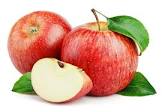 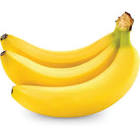 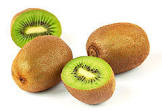 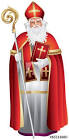 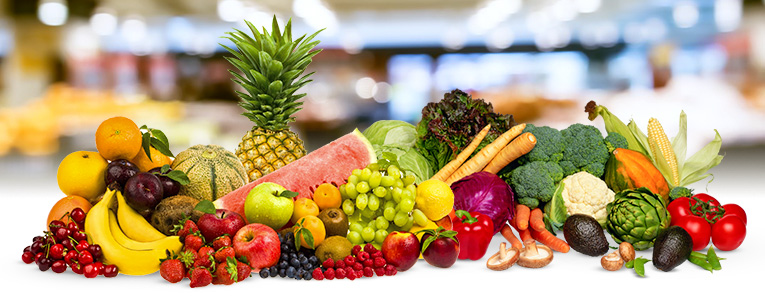 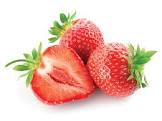 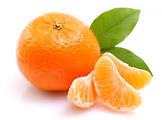 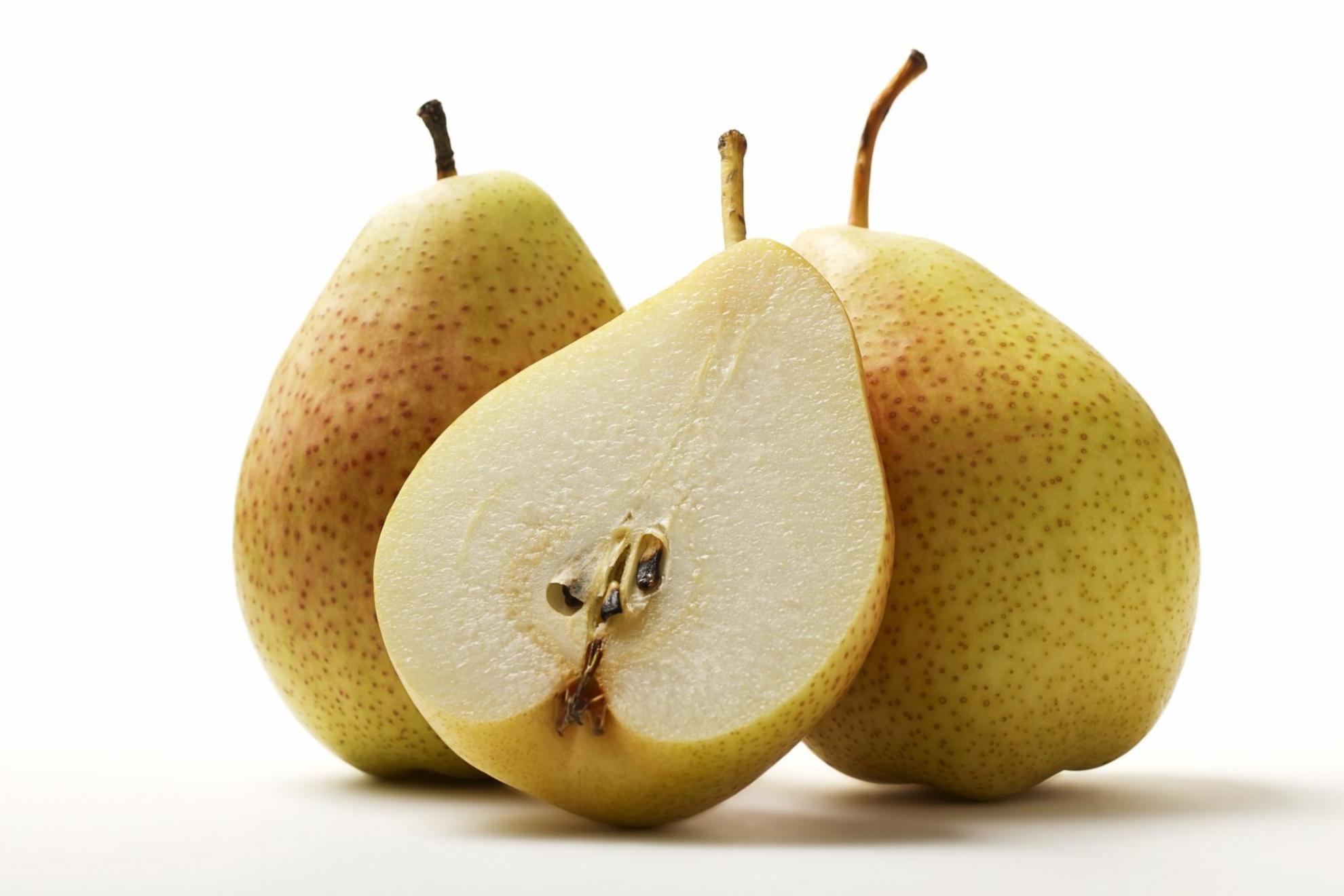 ZAJTRKPonedeljek 23.102023Torek  24.10.2023Sreda 25.10.2023 Četrtek 26.10.2023Petek 27.09.2023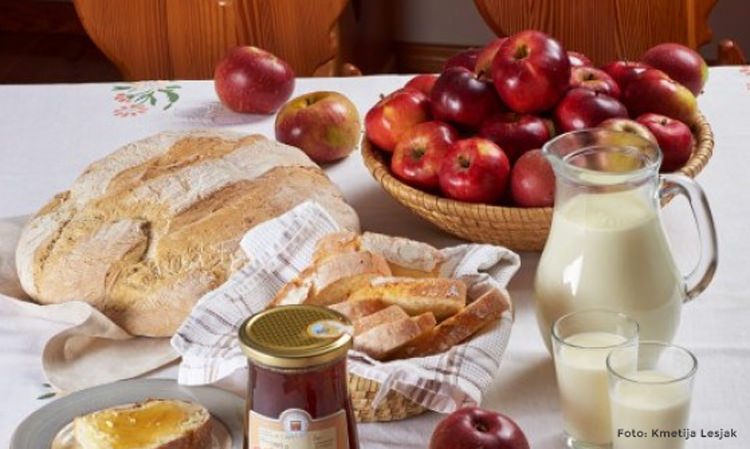 KISLA SMETANA, JELENOV KRUH, ČAJDIETA:KISLA SMETANA, BG. KRUH, ČAJBG.: BREZ GLUTENA HRENOVKA,HRIBOVEC KRUH , BELA KAVADIETA:REZINA SALAME, , BG. KRUH, BELA KAVAKORUZNA POLENTA, MLEKODIETA: KORUZNA POLENTA, MLEKODOBROTE KMETIJE FEČUR,SIR*, DOMAČ KRUH* MLEKODIETA: SIR*, BG.KRUH, MLEKO*ŽIVILO EKOLOŠKE PRIDELAVE SARDELIN NAMAZ, KRUH, ČAJDIETA;SARDELIN NAMAZ, , BG. KRUH, ČAJ KOSILO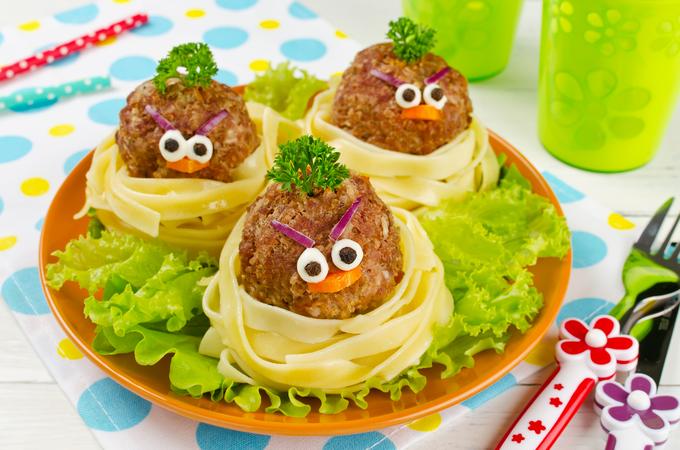 JEŠPRENOVA MINEŠTRA, SKUTNI ŠTUKLJIDIETA: FIŽOLOVA MINEŠTRA, DIETNO PECIVOBROKOLI JUHA, ČEBULNA BRŽOLA, SVALJKI, SOLATADIETA: BROKLOLI JUHA, ČEBULNA BRŽOLA, SVALJKI, SOLATAGOVEJA JUHA, OCVRT PIŠČANČJI ZREZEK, PIRE KROMPIR, ZELENJAVA NA MASLU DIETA: GOVEJA JUHA Z BG. ZAKUHO, PIŠČANČJI ZREZEK, KROMPIR, KUHANA ZELENJAVABUČKINA JUHA, PLESKAVICA DJUVEČ RIŽ, SOLATADIETA: BUČKINA JUHA, PLESKAVICA, DJUVEČ RIŽ, SOLATAZELENJAVNA MINEŠTRA, SADNA TORTICADIETA: ZELENJAVNA MINEŠTRA, DIETNA TORTICA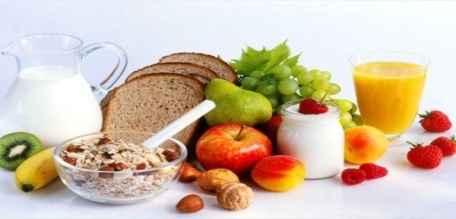 BANANA, KRUHDIETA:BANANA, BG. KRUHMANDARINA, KRUHDIETA: MANDARINA, BG. KRUHGRISINI, MLEKODIETA: BG. GRISINI, MLEKODOMAČA ŽEMLJA, SOKDIETA: GB. KEKSI, SOKGROZDJE, KRUHDIETA: GROZDJE, BG.KRUH